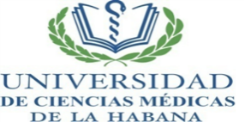 FACULTAD DE CIANCIAS MEDICAS DONDE DEBEN MATRICULAR  LOS ESTUDIANTES  SEGÚN CARRERA OTORGADA Y MUNICIPIO DE RESIDENCIA.  MEDICINA  ESTOMATOLOGÍA  En el 4to año de la carrera pasan a la Facultad que corresponda                                    su municipio de residenciaTECNOLOGÍA DE LA SALUD     (CRD)  CURSO REGULAR DIURNO LICENCIATURA  EN  ENFERMERÍA   CURSO REGULAR DIURNO (CRD)    LICENCIATURA  EN  ENFERMERÍA   CURSO POR ENCUENTRO (CPE) TECNOLOGÍA DE LA SALUD       CURSO POR ENCUENTRO (CPE)  EDUCACIÓN SUPERIOR DE CICLO CORTO TÉCNICO MEDIO (12MO GRADO)TÉCNICO MEDIO DE ENFERMERIA (9no Grado)TÉCNICO MEDIO DE VIGILANCIA Y LUCHA ANTIVECTORIAL  (VLA -9no Grado) OBRERO CALIFICADO EN CONTROL DE VECTORES Año -- 2021FACULTADMUNICIPIOSJULIO  TRIGOArroyo NaranjoENRIQUE CABRERABoyerosCALIXTO GARCÍACentro Habana, Habana Vieja y Habana del EsteSALVADOR ALLENDECerroMIGUEL ENRÍQUEZCotorro, Guanabacoa, Regla y SMPVICTORIA DE GIRÓNPlaya, Marianao y La Lisa10 DE OCTUBRE10 de OctubreMANUEL FAJARDOPlazaFACULTADMUNICIPIOSESTOMATOLOGIABoyeros, Arroyo Naranjo,  10 de Octubre, Cerro, Centro Habana, Habana Vieja, Habana del Este, Plaza, Cotorro, Guanabacoa, Regla y SMP VICTORIA DE GIRONPlaya, Lisa y MarianaoCARRERASFACULTADMUNICIPIOSBioanálisis ClínicoFATESATodos los municipiosImagenología y Radiofísica MédicaFATESATodos los municipiosRehabilitación en SaludFATESATodos los municipiosLogofonoaudiologíaFATESATodos los municipiosNutriciónFATESATodos los municipiosHigiene y EpidemiologíaFATESATodos los municipiosSistemas de Información En Salud.FATESATodos los municipiosFACULTADMUNICIPIOSCALIXTO GARCÍABoyeros,  Lisa, Marianao, Centro Habana, Habana Vieja, Habana del Este, Plaza y PlayaLIDIA DOCECotorro,  Guanabacoa, Regla, SMP, Arroyo Naranjo, 10 de Octubre y CerroFACULTADMUNICIPIOSJULIO  TRIGOArroyo NaranjoENRIQUE CABRERABoyerosCALIXTO GARCÍACentro Habana, Habana Vieja y Habana del EsteSALVADOR ALLENDECerroLIDIA DOCECotorro, Guanabacoa, Regla y SMPVICTORIA DE GIRÓNPlaya, Lisa y Marianao10 DE OCTUBRE10 de OctubreMANUEL FAJARDOPlazaCARRERAFACULTADMUNICIPIOSBioanálisis ClínicoFATESACerro, Habana Vieja y Habana del EsteBioanálisis ClínicoMIGUEL ENRÍQUEZSMP, Guanabacoa, Cotorro, Centro Habana y Regla Bioanálisis ClínicoENRIQUE CABRERABoyeros y Arroyo NaranjoBioanálisis ClínicoVICTORIA DE GIRÓNLisa, Marianao y PlayaBioanálisis ClínicoMANUEL FAJARDOPlaza Bioanálisis Clínico10 DE OCTUBRE10 de OctubreImagenología y Radiofísica MédicaCALIXTO GARCÍACentro Habana, Habana Vieja, Habana del Este y BoyerosImagenología y Radiofísica MédicaMANUEL FAJARDOLa Lisa, Plaza, Playa y MarianaoImagenología y Radiofísica MédicaSALVADOR ALLENDECerro, SMP, Guanabacoa, Cotorro, Regla, 10 de Octubre y Arroyo NaranjoRehabilitación en SaludENRIQUE CABRERABoyeros y Arroyo NaranjoRehabilitación en SaludVICTORIA DE GIRÓNPlaya, Lisa, Marianao,  Cerro y Centro HabanaRehabilitación en SaludMANUEL FAJARDOPlaza y Habana ViejaRehabilitación en SaludDIEZ DE OCTUBREDiez de Octubre, Habana del Este, SMP, Guanabacoa, Regla y CotorroNutriciónMANUEL FAJARDOTodos los municipiosHigiene y EpidemiologíaJULIO TRIGOTodos los municipiosLogofonoaudiologíaFATESATodos los municipiosSistemas de Información en SaludSALVADOR ALLENDETodos los municipiosÓptica y OptometríaFATESATodos los municipiosCARRERAFACULTADMUNICIPIOSAnálisis Clínico y Medicina TransfusionalMIGUEL ENRÍQUEZCotorro, Guanabacoa, Regla, SMP y  CerroAnálisis Clínico y Medicina Transfusional10 OCTUBRE10 de Octubre, Centro Habana y Habana ViejaAnálisis Clínico y Medicina TransfusionalVICTORIA DE GIRÓNPlaya, Lisa y MarianaoAnálisis Clínico y Medicina TransfusionalMANUEL FAJARDOHabana  del Este y Plaza Análisis Clínico y Medicina TransfusionalJULIO TRIGOArroyo Naranjo y BoyerosBiofísica MédicaMANUEL FAJARDOTodos los municipiosCitohistopatologíaMIGUEL ENRÍQUEZTodos los municipiosElectromedicinaFATESATodos los municipiosEnfermeríaJULIO TRIGOArroyo NaranjoEnfermeríaENRIQUE CABRERABoyerosEnfermeríaCALIXTO GARCÍAHabana del Este, Habana Vieja y Centro HabanaEnfermeríaSALVADOR ALLENDECerroEnfermeríaLIDIA DOCECotorro, Guanabacoa, Regla y SMPEnfermeríaVICTORIA DE GIRÓNPlaya, Marianao y LisaEnfermería10 DE OCTUBRE10 de OctubreEnfermeríaMANUEL FAJARDOPlazaLogofonoaudiologíaMANUEL FAJARDOTodos los municipiosRadiologíaCALIXTO GARCÍAPlaza, Playa, Centro Habana, Habana Vieja, Habana del Este, Marianao y Lisa,RadiologíaSALVADOR ALLENDEBoyeros, Arroyo Naranjo, Cerro, 10 Octubre, Regla, Cotorro, Guanabacoa y SMPHigiene y EpidemiologíaJULIO TRIGOArroyo Naranjo, Regla, Habana del Este, Guanabacoa, SMP, 10 Octubre, Boyeros,  Centro Habana y Cotorro Higiene y EpidemiologíaVICTORIA DE GIRÓNPlaya, Plaza, Cerro, Habana Vieja, Lisa y MarianaoNutrición y DietéticaMANUEL FAJARDOPlaza, Playa, Centro Habana, Habana  del Este, Habana Vieja y 10 OctubreNutrición y DietéticaFATESABoyeros, Arroyo Naranjo, Lisa, Cerro, Marianao, Regla, Cotorro, Guanabacoa y SMPRehabilitación FísicaFATESATodos los municipiosPrótesis EstomatológicaESTOMATOLOGÍATodos los municipiosServicios FarmacéuticosFATESATodos los municipiosTrabajo  Social en SaludENRIQUE CABRERATodos los municipiosTerapia OcupacionalENRIQUE CABRERATodos los municipiosNeurofisiología ClínicaVICTORIA DE GIRÓNTodos los municipiosVigilancia y Lucha Antivectorial10 DE OCTUBRE10 de Octubre, Boyeros, Arroyo Naranjo y Centro Habana  Vigilancia y Lucha AntivectorialMIGUEL ENRÍQUEZCotorro, Guanabacoa, Regla, Habana Vieja y SMP  Vigilancia y Lucha AntivectorialSALVADOR ALLENDECerro, Plaza, Playa, Habana  del Este, Lisa y MarianaoCARRERAFACULTADMUNICIPIOEstadística en SaludVICTORIA DE GIRÓN Todos los municipiosFisiología Humana e InmunoalergiaVICTORIA DE GIRÓNTodos los municipiosOrtoprótesisFATESATodos los municipiosPodología10 DE OCTUBRETodos los municipios TanatologíaCALIXTO GARCÍATodos los municipiosTraumatologíaVICTORIA DE GIRÓNTodos los municipiosAtención estomatológicaESTOMATOLOGÍAPlaza,  Cerro, Habana Vieja, Centro Habana y Habana  del Este Atención estomatológicaVICTORIA DE GIRÓNPlaya, Lisa y MarianaoAtención estomatológicaJULIO TRIGOArroyo Naranjo y BoyerosAtención estomatológicaMIGUEL ENRÍQUEZCotorro, Guanabacoa, Regla, SMP y  CerroAtención a PacientesJULIO TRIGOArroyo NaranjoAtención a PacientesENRIQUE CABRERABoyerosAtención a PacientesCALIXTO GARCÍAHabana del Este, Habana Vieja y Centro HabanaAtención a PacientesSALVADOR ALLENDECerroAtención a PacientesLIDIA DOCECotorro, Guanabacoa, Regla y SMPAtención a PacientesVICTORIA DE GIRÓNPlaya, Marianao y LisaAtención a Pacientes10 DE OCTUBRE10 de OctubreAtención a PacientesMANUEL FAJARDOPlazaSalvavidas CRD (Técnico Medio)FATESATodos los municipiosSalvavidas CPE (Técnico Medio)FATESATodos los municipiosFarmacia (CPE)10 DE OCTUBRE10 de Octubre, Cotorro, Guanabacoa, Regla y SMPFarmacia (CPE)JULIO TRIGOArroyo Naranjo y BoyerosFarmacia (CPE)MANUEL FAJARDOPlaza, Playa, Habana  del Este, Habana Vieja y Centro HabanaFarmacia (CPE)SALVADOR ALLENDECerro, Lisa y MarianaoFACULTADMUNICIPIOSJULIO  TRIGOArroyo NaranjoENRIQUE CABRERABoyerosCALIXTO GARCÍACentro Habana, Habana Vieja y Habana del EsteSALVADOR ALLENDECerroLIDIA DOCECotorro, Guanabacoa, Regla y SMPVICTORIA DE GIRÓNPlaya, Lisa y Marianao10 DE OCTUBRE10 de OctubreMANUEL FAJARDOPlazaFACULTADMUNICIPIOMANUEL FAJARDOPlaza, Centro Habana y Habana del EsteMIGUEL ENRIQUEZCotorro, Guanabacoa, Regla y SMPVICTORIA DE GIRÓNPlaya, Marianao y LisaSALVADOR ALLENDECerro, 10 de Octubre y Habana ViejaENRIQUE CABRERABoyeros y Arroyo NaranjoFACULTADMUNICIPIOJULIO TRIGOArroyo Naranjo y BoyerosMIGUEL ENRIQUEZCerro, Cotorro, Guanabacoa, Regla, Habana Vieja y SMPVICTORIA DE GIRÓNPlaya, Plaza, Marianao y Lisa10 DE OCTUBRE10 de Octubre, Habana  del Este y Centro Habana